Oropharyngeal dysphagia in acute cervical spinal cord injury: a literature reviewMcRae, J., Morgan, S., Wallace, E., & Miles, A.Jackie McRae PhD, Centre for Allied Health, St George’s, University of London, London, United KingdomSarah Morgan, Speech & Language Therapy Department, North West Regional Spinal Injuries Centre, Southport & Ormskirk NHS Trust, United KingdomEmma Wallace PhD, Discipline of Speech Pathology, Faculty of Medicine and Health, The University of Sydney, Sydney, Australia.  Anna Miles PhD, Speech Science, The University of Auckland, Auckland, New ZealandCorresponding author: Jackie McRae, Centre for Allied Health, St George’s, University of London, Cranmer Terrace, London, SW17 0RE j.mcrae@sgul.kingston.ac.ukMobile phone number: +447803212122Declarations: The authors have no conflicts of interest and nothing to declare. No funding source was involved in this research.Contributors: All authors planned, conducted and reported the work. All authors gave their final approval of the version to be published and agreed to be accountable for the accuracy and integrity of the work. Funding: The authors have not declared a specific grant for this research from any funding agency in the public, commercial or not-for-profit sectors.Competing interests: None declared.Abstract Dysphagia (swallowing impairment) is a frequent complication of cervical spinal cord injury (cSCI). Recently published national guidance in the UK on rehabilitation after traumatic injury confirmed that people with cSCI are at risk for dysphagia and require early evaluation whilst remaining nil by mouth [1].  While the pathogenesis and pathophysiology of dysphagia in cSCI remains unclear, numerous risk factors have been identified in the literature. This review aims to summarize the literature on the risk factors, presentation, assessment, and management of dysphagia in patients with cSCI. A bespoke approach to dysphagia management, that accounts for the multiple system impairment in cSCI, is presented; the overarching aim of which is to support effective management of dysphagia in patients with cSCI to prevent adverse clinical consequences. Key words: dysphagia, deglutition, cervical spinal cord injury, speech and language therapy, risk factorsIntroduction Rates of spinal cord injury (SCI) vary around the world with The World Health Organization (WHO) estimating between 250,000 and 500,000 injuries a year [2]. Annual incidence of SCI in the USA is reported to be 12,500 [3] whilst in the UK is estimated around 2,500 [4]. Injuries are broadly categorized as being of traumatic or non-traumatic etiology [5]. Traumatic injuries commonly occur following either low impact injury such as falls, or high impact, such as road traffic accident or sports injury. Non-trauma causes include spinal bleeds, tumors, or abscesses. A high survival rate contributes to a high worldwide burden of care and need for access to expert clinical services and effective interventions [6]. The mechanisms for damage to the cord can be primary, taking place at the time of injury or secondary, occurring in the aftermath of the injury due to physiological processes or clinical management. Injuries are described according to the neurological level of injury and severity. A classification system developed by the American Spinal Injury Association [7] is used following assessment by a trained healthcare professional within 72 hours of injury. cSCI injuries are the most common, with impacts on upper limb functions, respiratory function, and autonomic functions [8].Dysphagia is a common complication following SCI, with a greater probability following cSCI than damage to other levels of the spinal cord [9-11]. Dysphagia has life-threatening consequences, including aspiration pneumonia, the leading cause of death following cSCI [9, 12, 13]. Prevalence rates of dysphagia in cSCI range from 16-60% [11, 14, 15]. This large discrepancy is likely due to differences in etiologies, surgical management, dysphagia definitions, methods of diagnosis (e.g., dysphagia screening tool versus instrumental assessment) and variable timepoints in which dysphagia is evaluated and identified post injury. Despite its high prevalence, the precise underlying mechanisms and pathophysiology of dysphagia in cSCI is poorly understood [9]. Dysphagia in cSCI may be (1) directly related to the neural injury itself, (2) the result of subsequent interventions (i.e., surgeries and spinal hardware), or (3) related to post-surgical complications of injury management (i.e., tracheostomy, post-surgical oedema). Increased operating time [11, 16-18], multiple surgeries / revision surgeries [16, 18-20], cervical surgeries and anterior cervical discectomy and fusion (ACDF) surgeries [14, 16, 20-24] are all associated with increased risk of dysphagia. There is growing literature on the incidence and risk factors of dysphagia in patients with cSCI (Table 1). However, there are several limitations in the existing literature. Most studies only evaluated patients who were admitted to specialist spinal cord injury units, which may exclude patients with co-morbidities or cognitive impairments who would be managed in different settings such as traumatic brain injury units.  Secondly, some studies focus on patients with elective spinal surgeries, traumatic injuries or a mixture of both types of surgeries. These differences in patient etiology and clinical management have implications on the risk factors for dysphagia and expected pathophysiology. Lastly, the diagnosis of dysphagia varies depending on the method of evaluation (i.e., bedside swallowing evaluation versus instrumental assessment) and expertise of the assessor [i.e., nurse versus speech-language pathologist (SLP)]. Patients with cSCI are at increased risk of silent aspiration due to paralysis of the respiratory muscles and/or blunted laryngeal and tracheal sensation [25], further limiting the diagnostic accuracy of a bedside swallowing screen for dysphagia diagnosis. Table 1 Summary table of studies reporting dysphagia following cSCI(R)=retrospective, (P)=prospective, MBT =modified blue-dye test, VFSSS=videofluorscopic swallow study, FEES=flexible endoscopic evaluation of swallowing, BSE=bedside swallow evaluation, FNE=flexible nasendoscopic evaluation Causes of dysphagia in cSCIIn the following section, we discuss the possible causes of dysphagia following cSCI.Upper spinal cord anatomy/neurologyTemporary or permanent nerve damage related to the injury itself can directly contribute to dysphagia pathogenesis. Lower cranial nerves that play a key role in swallowing - glossopharyngeal (IX), vagus (X), and hypoglossal nerves (XII) are vulnerable to damage from cSCI due to compression of the brainstem [37]. Cervical spinal nerves also contribute to safe and efficient swallowing. The ansa cervicalis is a combination of fibres that include the hypoglossal and cervical spinal nerves (C1-C3)[38]. It provides motor innervation to the geniohyoid muscle as well as the strap muscles (omohyoid, sternohyoid, sternothyroid, thyrohyoid), which contribute to hyolaryngeal excursion and airway protection during swallowing [38]. In addition to neural impairments, anatomical alterations in the upper airway post injury can impair swallowing function. Patients with cervical kyphosis (i.e., abnormal curvature of the cervical spine) have been shown to have increased hypopharyngeal transit times and impaired airway protection [39]. The impact of atypical anatomy on swallowing function in patients with cSCI, who often have additional spinal fusion hardware and soft tissue thickening / oedema, is not well documented but this is likely a contributor to dysphagia in this population [35].Spinal surgery consequences The potential impact of operative approaches and techniques have been well described in a number of review papers over the last 10 years, including detailed recommendations to reduce the risk of postoperative dysphagia [16, 18]. The dC2–C7 angle is thought to play an important role in the development of dysphagia in both anterior and posterior cervical spine surgery [23]. Intra-operative measurement of the dC2–C7 angle is practical and essential in avoiding inadvertent postoperative swallowing difficulties. Complications related to cSCI surgery, such as compression in the cervical spine related to hardware placement, altered pharyngeal and spinal structure, and sensory impairments related to temporary or permanent neuropathy and / or edema are known risk factors for dysphagia (Figure 1a and 1b). Prominence of the plate can impact on bolus flow and thicker plates have been associated with greater risk of dysphagia [40]. Halo braces and neck collars have been shown to affect swallowing biomechanics in terms of timing and displacement in healthy adults [41, 42] and therefore may add to swallowing difficulties a patient may be experiencing.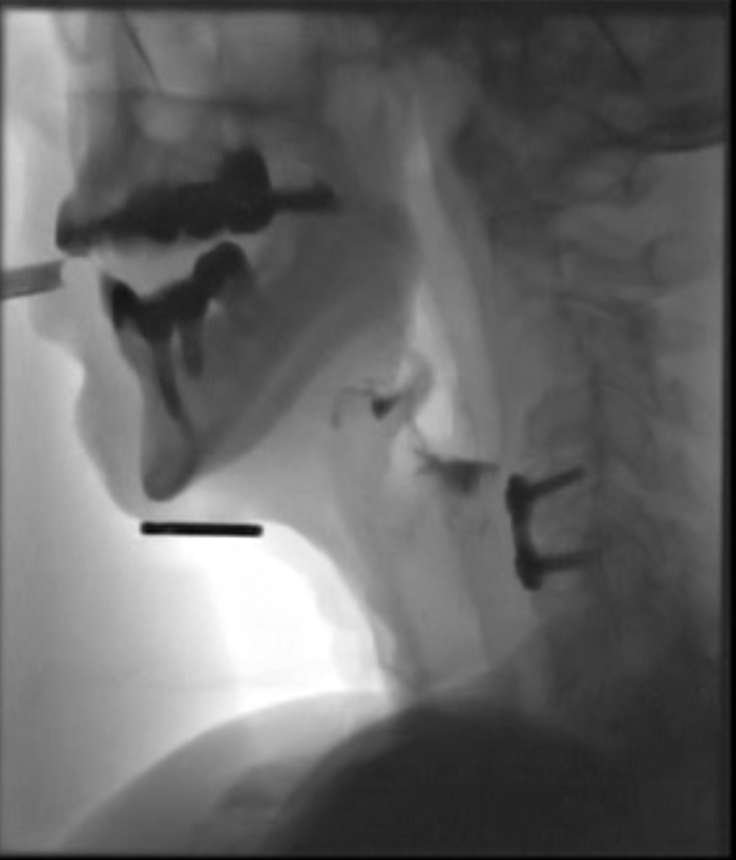 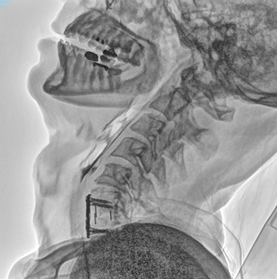 1a					1bFigure 1a. Radiographic image of a C4-5 plate with posterior pharyngeal wall thickening (3 weeks post-surgery). Figure 1b. Radiographic image of C6/7 anterior fixation with plate with altered C-spine alignment (5 months post-surgery) (with permissions)Respiratory muscle dysfunction and dysphagiaParalysis or impairment of the major respiratory muscles with injuries above C5 interrupts normal breathing patterns, which are essential for safe and efficient swallowing [43, 44]. Precise respiratory-swallowing coordination is vital for airway protection [43]. Expiration before and after swallowing is the most common breathing pattern in healthy adults [44, 45]. It serves to expel any misdirected materials from the airway after swallowing, offering an additional airway protective mechanism. Deviation from this respiratory-swallowing pattern is associated with increased risk of airway invasion [43]. Initiation or completion of swallowing with an inspiration serves to bring air and potentially misdirected food or fluid particles into the lungs [43, 46]. There are no studies that specifically evaluate respiratory-swallowing coordination in patients with cSCI. However, patients with cSCI have reduced lung volumes and shortness of breath [47]. This atypical breathing pattern is likely to contribute to respiratory-swallowing discoordination and increased risk of airway invasion. The phrenic nerve (C3-C5) provides exclusive motor control to the diaphragm, the primary muscle for inspiration. There is strong evidence for the role of the diaphragm in safe swallowing [48]. Active contraction of the diaphragm creates an active breath hold or ‘swallow breath’ during swallowing [48, 49]. This preserves respiratory volume for post-swallow expiration that is important for airway protection and airway clearance [48]. Activation of the diaphragm creates negative trans-diaphragmatic pressure [50, 51]. During swallowing, this contributes to a favourable pressure gradient (i.e., a suction effect) for bolus flow across the upper esophageal sphincter [51]. Recent studies in animal models of cSCI demonstrate that the absence of diaphragmatic activation during swallowing disrupts negative pressure generation in the esophagus and results in disordered laryngeal muscle activity, contributing to penetration and aspiration [52]. These preliminary findings suggest that damage to the phrenic nerve and diaphragm innervation following cSCI may also directly contribute to swallowing dysfunction. Respiratory muscle dysfunction associated with cSCI can also impair airway clearance mechanisms that are vital for safe ingestion of food and fluid. The cough response protects the airway from foreign bodies or irritants, including mis-directed food, fluid and saliva. The intercostal and abdominal muscles are important for coughing and effective airway clearance. Following cSCI, cough is impaired to various degrees depending on the level and completeness of the injury with more dysfunction observed at higher levels of injury[25]. In patients with complete cSCI at C5 and above, all measures of respiratory function (including forced vital capacity, forced expiratory volume and peak expiratory flow rate) were found reduced by at least 50% of predicted normal values [53]. This indicates that the cough response to aspiration of food, fluid and saliva is likely impaired in these patients.  Additionally, reduced respiratory and cough function is associated with increased risk of penetration, aspiration and aspiration pneumonia across a range of patient populations [54-58]. This is due to the shared anatomical and neural substrates of coughing and swallowing. Furthermore, laryngeal muscle impairments due to direct injury, or management of the spinal injury, can result in vocal fold dysfunction and poor glottal adduction resulting in reduced cough efficiency and effectiveness [59].Esophageal impairment and oro-pharyngeal dysphagia following cSCI  While the focus of this review is on oro-pharyngeal dysphagia in cSCI, the relationship between oropharyngeal and esophageal impairments is well documented in the literature [60-62]. Research suggests that esophageal symptoms are often under-reported in patients with SCI [63], therefore, dysphagia clinicians should take an active role in screening and referring patients to gastroenterology, given the potential for adverse consequences on swallowing safety and efficiency. In addition, given the functional interrelationship between the pharynx and esophagus, pharyngeal impairments may be impacted by esophageal abnormalities [61]. Patients with cSCI are at high risk of esophageal impairments [60, 64]. Autonomic dysfunction following cSCI can cause dysmotility of the gastrointestinal system leading to paralytic ileus [65]. Second, damage to upper esophageal mucosa can occur from penetrating traumatic injuries, such as knife stabbings and gunshot wounds and as a complication of cervical spinal surgery, due to displaced screws or metal work  [66, 67]. These esophageal changes can promote esophageal dysmotility, gastroesophageal reflux disease (GERD) and upper esophageal dysfunction [60, 68]. Dysphagia due to medical managementFor traumatic cSCI patients, the early focus is on maintaining good respiratory function and minimizing neurological damage following injury to the spine. For injuries C5 and above, there is a high risk of respiratory failure due to paralysis of respiratory muscles that will necessitate the need for mechanical ventilation [47, 69]. Although non-invasive ventilation (NIV) and negative pressure options are available [68], usual practice is to insert an alternative airway, in the form of a tracheostomy to assist with both ventilation and toileting/secretion management. Both tracheal intubation and tracheostomy can cause a range of acute and chronic laryngeal complications that contribute to dysphagia [70, 71]. Potential complications include laryngeal edema, vocal cord palsy, sensory impairments, stenosis and granuloma and readers are directed to Wallace and colleagues for a thorough review of this evidence [70]. Numerous studies have demonstrated that the presence of a tracheostomy is a significant independent risk factor for dysphagia after cSCI [14, 31, 72-74]. One study reported a threefold risk (RR: 3.67) of dysphagia with a tracheostomy following cSCI [73]. The cause of dysphagia following tracheostomy is complex and multifactorial. The presence of a tracheostomy substantially alters pharyngeal and laryngeal biomechanics. It impairs hyolaryngeal excursion that is necessary for airway protection during swallowing and opening of the upper esophageal sphincter for bolus transport to the stomach [10, 11, 14]. Changes in subglottic air pressure (with an open versus close tracheostomy tube), is known to affect pharyngeal swallowing physiology, including bolus transit times and airway invasion [75]. The absence of subglottic air pressure during swallowing may disturb the favorable pressure gradient for movement of the bolus into the esophagus [51]. The presence of a tracheostomy and need for ventilation creates an alteration to respiratory-swallowing coordination with increased risk of aspiration [76]. Further desensitization of the upper airway due to tracheostomy may affect airway protection and cough sensitivity in acute patients. Disruption to vital capacity leads to respiratory muscle fatigue and a failure to wean from ventilatory support [77]. Clinical Presentation and Assessment of Dysphagia in cSCITable 2 provides a summary of published data describing the features of dysphagia in cSCI from instrumental assessment findings. In the acute phase, aspiration, pharyngeal residue, decreased or absent hyolaryngeal elevation, impairments in hyoid displacement, pharyngeal constriction, abnormal pharyngeal wall thickness, reduced pharyngoesophageal segment opening, reduced epiglottic deflection, reduced pharyngeal constriction are commonly observed [78-83]. These symptoms, in the majority of cases, are expected to resolve 2-6 months post-surgery [78], suggesting that patients are most vulnerable to dysphagia, aspiration and aspiration pneumonia in the acute phase post injury. Table 2. Summary table of studies identifying dysphagia characteristics in cSCI using instrumental tools VFSS= videofluoroscopic swallow study ; FEES=flexible endoscopic evaluation of swallowing; PEG=percutaneous endoscopic gastrostomy; NGT = nasogastric tube; UES = upper esophageal sphincter ; NBM=nil by mouthScreening and assessment of dysphagia in cSCIEarly detection of dysphagia is therefore of high clinical value to prevent aspiration pneumonia.  However, despite the known risks of dysphagia following cSCI, no routine method of screening exists [11] . One of the key challenges in this patient population is that patients with cSCI with tracheostomy may not demonstrate overt signs of laryngeal penetration or aspiration (e.g., coughing after food/liquid intake) due to reduced or absent laryngeal sensation and/or weak cough – a phenomenon known as silent aspiration. This makes it challenging for healthcare staff to screen for dysphagia prior to referral to SLP for instrumental swallowing assessment. Clinical or bedside swallow screening requires administration of food or fluid trials to evoke adverse motor response such as coughing to determine a patient’s swallowing dysfunction  Validated dysphagia screening tools have been evaluated with patients with cSCI.  Posillico, Golob [84] used the Yale Swallow Protocol [85] with all patients admitted with a suspected spinal cord injury. The authors reported a 16.7% incidence of dysphagia. This bedside screening tool had high sensitivity (84.2%) and specificity (95.8%) for detecting dysphagia. However, 48.4% of the 221 patients were excluded from the screening process because they were critically ill and instrumental assessments were only conducted on those who failed their Yale. Thus, the sensitivity and specificity of the tool for detecting dysphagia in a true clinical cohort of cSCI patients is unclear. Other dysphagia screening tools with high sensitivity and specificity have been developed for stroke and neurogenic populations. These include the water swallowing test, the Mann assessment of swallowing ability (MASA) [86] and the Gugging swallowing screen (GUSS) [87]. However, their sensitivity and specificity for identifying dysphagia and aspiration in patients with cSCI are currently unknown and may, again, be limited given the unique pathogenesis and risk factors of dysphagia in cSCI. In response to this, The Dysphagia following Acute Cervical Spinal Cord Injury (DAISY) swallow screening tool [88] was developed through international expert consensus. It focuses on identifying risk factors for dysphagia and presence of clinical symptoms suggestive of aspiration in cSCI i.e., injury risk, clinical risk and urgency (Table 3). This tool enables healthcare staff to identify risk factors for dysphagia prior to commencing oral trials and preventing adverse outcomes. If risks are evident a referral to SLP or another dysphagia clinician is recommended for diagnostic instrumental assessment. If clinical symptoms of dysphagia are already evident then the team are instructed to review and change current clinical management and identify possible causes. This may highlight processes such as mouthcare or managing thirst that may be exacerbating dysphagia. Further validation of this screening tool is planned alongside a SCI-specific FEES protocol.  Table 3. Domains, category and sub-category of DAISY swallow screening toolCough reflex testing is a screening tool that is used in other patient populations with neurogenic dysphagia (e.g., acute stroke, Parkinson’s Disease) to identify risk of silent aspiration.  It involves inhalation of a tussive (i.e, cough evoking) agent, most often citric acid or capsaicin, at concentrations that are known to elicit a cough response in healthy individuals. In the clinical setting, cough reflex testing is used in the acute stages to support clinical decision-making regarding patients’ risk of silent aspiration [89]. To date, no studies have evaluated the validity of cough reflex testing in patients with acute cSCI and dysphagia for this purpose. Lin and colleagues [90] evaluated citric acid cough thresholds (i.e., the concentrations of citric acid that were required to elicit a cough response) in healthy individuals and individuals with chronic thoracic and cSCI (1-20 years post injury). They found that cough thresholds were reduced in those with chronic SCI, compared to the control group, meaning that individuals with chronic SCI had enhanced upper airway sensation i.e., hypersensitivity [91]. In contrast, Dicpinigaitis and colleagues [25] found no difference in capsaicin cough threshold in individuals with chronic cSCI (5–41-year post injury) and healthy controls. While capsaicin is known to target different cough mechanisms to citric acid [92], the findings suggest that upper airway sensation may be intact, or in fact enhanced, in chronic SCI. However, it is highly likely that blunted laryngeal sensation contributes to aspiration and silent aspiration in the acute phase post cSCI, especially in patients who are intubated [93]. Studies are needed to determine the validity of cough reflex testing for identifying silent aspiration in acute cSCI. Instrumental assessment Swallow screening establishes those likely to have dysphagia and clinical swallowing evaluations at bedside may enable clinicians to hypothesize about possible swallowing difficulties and gauge a patient’s risk of aspiration and aspiration pneumonia. However, instrumental assessments, namely Videofluoroscopic Swallow Study (VFSS), Flexible Endoscopic Evaluation of Swallowing (FEES) and High-resolution Impedance Manometry (HRIM) allow clinicians to evaluate swallowing biomechanics to inform rehabilitation and management. VFSS has been reported more frequently in research studies with cSCI patients. However, it’s important to note that with VFSS and HRIM, there is a requirement for the patient to be able to tolerate transport to radiology or gastroenterology clinics and maintain an upright seating position. Thus, findings from VFSS and HRIM studies may be bias towards people with less severe or acute cSCI.FEES is a more accessible tool in the acute and critical care settings as it can be performed at a patient’s bedside. FEES provides detailed imaging of the pharyngeal and laryngeal structures; however, it does not provide a view of oral stage activity. FEES enables evaluation of secretions and airway patency, facilitating clinical decision making for a patient’s ability to tolerate oral trials. Clinical settings can vary in their access to these instrumental assessments and the availability of SLP services, affecting dysphagia diagnosis and development of swallow rehabilitation programmes [94].Treatment Approaches for Dysphagia After SCIClinical management of dysphagia in cSCIWorking as a multidisciplinary team can maximize outcomes for patients with a multifaceted approach [95, 96]. Patients with cSCI need a personalized care approach to tracheostomy and ventilator weaning that takes into consideration respiratory muscle paralysis and fatigue that reduces the usual pace of weaning [97, 98]. SLPs have a role to play in evaluating laryngeal function alongside the weaning process [70]. There is limited published research in SLP rehabilitation for patients with cSCI. This is perhaps in part due to the heterogeneous population and the challenges of doing research in patients with acute illness. As a result, SLPs need to utilise advanced clinical reasoning and evidence from other patient populations in managing dysphagia in patients with cSCI. Despite the paucity of evidence, it is reasonable to consider that optimizing certain factors may increase the likelihood of improved dysphagia outcomes. These include positioning, management of patients’ psychological wellbeing and management of dry mouth and taste and smell changes. In addition, given the level of dependency, those supporting patients with oral care and at mealtimes should have the required training to do so. The need for SLP intervention is recognized [1, 21] and some of the areas of treatment currently in practice are summarized in Table 4, alongside emerging therapies.  Table 4. Multidisciplinary treatment approaches for patients after SCISwallowing and respiratory muscle training Dick et al. [82] recently published a case series documenting the effects of an individualized swallowing intervention for four patients cSCI (2 traumatic, 6 weeks-10yrs since injury). Intervention was tailored to participants underlying physiologic impairment (i.e., reduced pharyngeal constriction, impaired hyoid displacement etc.) identified on instrumental assessment, and involved exercises such as the effortful swallow, Mendelsohn maneuver and chin tuck against resistance. Improvements in timing and swallowing biomechanics were observed post intervention. Functional swallowing improvements were also noted, with three out of four patients able to have their feeding tubes removed post intervention. This study highlights the benefit of tailored interventions to improve swallowing outcomes in patients with cSCI. A recent systematic review by Berlowitz and colleagues [110] evaluated the effects of respiratory muscle training in patients with cSCI. Respiratory muscle training comprised specific training of inspiratory and/or expiratory muscles using a device or singing in one study. Results indicated that respiratory muscle training was safe in patients with cSCI and no adverse effects were noted. Increases in vital capacity, maximum inspiratory pressures, and maximum expiratory pressure were reported post intervention. While the precise effects on swallowing outcomes remains unclear, the findings suggest that respiratory muscle training could enhance cough, swallowing and airway clearance mechanisms for patients with cSCI based on previously published literature documenting the relationship between improvements in aerodynamic measures and swallowing safety in other neurogenic populations [55, 56, 113, 114]. This is further supported by research demonstrating positive effects of expiratory muscle strength training (EMST) on swallowing safety and airway protective mechanisms in patients with neurogenic dysphagia [115-119]. Furthermore, enhancing respiratory muscle strength is known to decrease risk of aspiration pneumonia [58, 120, 121]. Studies to evaluate the effects of respiratory muscle training on swallowing outcomes in patients with cSCI are urgently needed. Abdominal functional electrical stimulationAbdominal functional electrical stimulation (FES) involves the application of surface electrodes that emit electrical pulses (20-50 Hz) to the abdominal muscles to achieve muscle contraction. Recent studies demonstrated that abdominal FES could improve forced vital capacity, vital capacity, peak expiratory flow, and unassisted cough production in patients with tetraplegia [111, 122, 123]. To date, no study has evaluated swallowing specific outcomes following abdominal FES in patients with cSCI. However, the findings suggest that abdominal FES could enhance airway clearance mechanisms and swallowing outcomes [55, 56, 113, 124]. Including swallowing outcomes in future clinical trials on FES is required.  Acute Intermittent Hypoxia (AIH)There is growing interest in the use of therapeutic AIH to enhance limb and respiratory function in patients with cSCI [125]. AIH involves exposing individuals to bouts of low oxygen interspersed with normal oxygen levels to enhance plasticity in spinal synaptic pathways. It can be combined with other treatments such as drug treatments, cortical or spinal stimulation and task specific training to optimize functional outcomes [125]. Studies have shown that AIH enhances limb and respiratory function in animal models [126, 127] and patients with cSCI [128-130]. The greatest functional effects are observed when AIH precedes task specific motor training, in that, AIH serves as a ‘plasticity primer’ [112]. The precise underlying mechanisms of this therapeutic effect are still under investigation. However, results suggest that AIH combined with swallowing specific training may enhance swallowing function for patients with cSCI. AIH interventions are highly novel and remain in Phase I/II clinical trials and are not yet ready for widespread clinical implementation.Barriers to rehabilitationThere are many unique challenges to rehabilitation in this population that we do not encounter in neurorehabilitation of other patients populations. Bracing, collars, and neck fixation alters and restricts neck position during mealtimes often with a tendency for a slightly superiorly tilted head posture rather than a perhaps more protective chin tucked position [41, 131]. Bracing, collars, and neck fixation also make some compensatory swallowing strategies such as head tilt, turn and chin tuck maneuvers difficult or prohibitive and may make some rehabilitation exercises unmanageable such as the Shaker head lift [82]. Psychological impacts of injury including fear, anxiety and low mood may all make return to oral intake as well as exercise adherence a challenge [132, 133]. Some services are heavily focused on independence of mobility and self-care for rehabilitation discharge with little focus on swallowing and voice recovery [134]. Living with a spinal injury comes with many other complications that can impact on rehabilitation including hypotension, risk of pressure areas, trunk and head control. Pain and fatigue during movement may also reduce rehabilitation capabilities. Appetite, taste and smell disturbances impact motivation to return to oral intake. Implications for clinical practice While initial treatment of a patient with a SCI will take place in their acute centre, ongoing rehabilitation will take place in either a specialist SCI centre or non-specialist rehabilitation centre. Specialist centres are established in a number of high-income countries, however in these countries, there may be a limited number of specialist beds available. A recent report in the UK identified reduced bed capacity in specialist units resulting in cSCI patients remaining in non-specialist units for prolonged periods of time [135]. For those patients requiring ventilatory support, bed capacity is even more restricted with many units taking small numbers due to the high care demands and staffing requirements.It has been suggested that early admission to a specialist spinal injury centre can improve patient outcomes and that dysphagia management practices differ between specialist and non-specialist settings. A survey conducted by McRae et al. [136] aimed to explore clinical practices within specialist and non-specialist critical care units in the management of cSCI patients with respiratory and swallowing impairments. This study identified an increased use of instrumental swallow studies in specialist centres and increased use of cuff deflation during weaning to help restore verbal communication and support swallowing. These differences would suggest that a patient’s dysphagia rehabilitation is optimized in a specialist centre with access to a specialist dysphagia team including a Speech-Language Pathologist (SLP). There is an indication that those receiving rehabilitation in a specialist centre achieve greater functional gains than those who do not [137]. This is supported by McRae’s findings [136] that non-specialist centres had lower expectations for patients returning to safe eating and drinking and an increased reliance on diet and fluid modifications to manage dysphagia. As part of the patient pathway, they will often transition from non-specialist to specialist centres. This difference in dysphagia management can leave patients feeling confused and disengaged with the rehabilitation process. The need for a consistent multidisciplinary team (MDT) approach to dysphagia management is therefore required.  Many SCI centres have outreach teams, and providing they include a SLP, this may go some way to bridging this skills and knowledge gap and ensuring a consistent approach to dysphagia management.Length of stay in inpatient rehabilitation units can vary considerably and the factors that contribute to this are myriad. Those with a higher, more severe spinal cord injury have a longer length of stay than those with incomplete paraplegia. Associated complications including pressure sores, poor nutritional status and respiratory compromise can also increase length of stay. The average length of stay for a cSCI in the UK is 3 months, in contrast the median length of rehabilitation stay in the US is 32 days [138]. To varying degrees depending on the country and setting, a patient’s discharge date will be determined by their medical stability, functional gains, motivation for therapy, funding and access to a suitable discharge destination. In U.K. health systems, a goal focused approach is utilized, whereby inpatient stays will be extended if appropriate patient goals are identified. Once a patient is discharged, there are logistical and service provision barriers to accessing an instrumental swallow assessment and intensive dysphagia therapy. Given these pressures, specialist, targeted input from appropriately trained clinicians is vital to optimize patient outcomes during inpatient stays.Best practice guidelines should be used to ensure patients access specialist care at the right time and ensure a proactive approach to identifying dysphagia based on clinical risk factors is employed. Access to a SLP with specialist skills in cSCI can help improve dysphagia management. Further research into optimal models of care for cSCI patients is needed to inform service development worldwide, this should include longitudinal data examining long-term outcomes following admission to specialist and non-specialist centres. SLP Service provisionThere is increasing evidence that recognises the need for SLPs to be clinically involved in the management of swallowing and communication impairments in people with cSCI during acute care, rehabilitation and following discharge into the community [1]. Despite this there are currently no recommendations for levels of SLP staffing required for an optimal service to those with cSCI. A recent service evaluation in UK has highlighted that services in spinal units have limited staffing provision compared to those in major trauma centres, which reduces the range and intensity of therapy [94].  In the UK, they have proposed a minimum standard for SLP service provision to SCI rehabilitation to be delivered as part of a team approach (Table 5).Table 5. Minimum standards of Speech-Language Pathology service delivery to SCI rehabilitation ConclusionsThe identification and management of dysphagia in cSCI is an emerging area of clinical practice and dysphagia clinicians have a key role to play. Dysphagia clinicians need specialist understanding of the mechanisms of dysfunction and suitability of interventions. This group of patients will require lifelong care with a multi-professional focus to deliver interventions dependent on changing needs. Swallowing and communication impairments may be neglected due to other healthcare issues but these remain a priority for those living with a cSCI and contributes to their quality of life. A dysphagia team with a SLP should be considered a part of core services with dedicated staff.References1.	National Institute for Health and Care Excellence. Rehabilitation after traumatic injury (NG211). 2022  [cited 2022, 21st January,]; Available from: https://www.nice.org.uk/guidance/ng211.2.	World Health Organisation. Spinal Cord Injury Factsheet. 2013  [cited 2021 5th October,]; Available from: https://www.who.int/news-room/fact-sheets/detail/spinal-cord-injury.3.	Singh, A., et al., Global prevalence and incidence of traumatic spinal cord injury. Clinical Epidemiology, 2014. 6: p. 309-331.4.	NHS England. Specialised Spinal Cord Injury Services Annual Statement 2018/19. 2019  [cited 2020, 20th November]; Available from: www.nscisb.nhs.uk/docs.aspx?section=Annual%20Reports.5.	Patek, M. and M. Stewart, Spinal cord injury. Anaesthesia & Intensive Care Medicine, 2020. 21(8): p. 411-416.6.	James, S.L., et al., Global, regional, and national burden of traumatic brain injury and spinal cord injury, 1990–2016: a systematic analysis for the Global Burden of Disease Study 2016. The Lancet Neurology, 2019. 18(1): p. 56-87.7.	Kirshblum, S. and W. Waring, 3rd, Updates for the International Standards for Neurological Classification of Spinal Cord Injury. Phys Med Rehabil Clin N Am, 2014. 25(3): p. 505-17, vii.8.	Kumar, R., et al., Traumatic Spinal Injury: Global Epidemiology and Worldwide Volume. World Neurosurgery, 2018. 113: p. e345-e363.9.	Valenzano, T.J., A.A. Waito, and C.M. Steele, A Review of Dysphagia Presentation and Intervention Following Traumatic Spinal Injury: An Understudied Population. Dysphagia, 2016. 31(5): p. 598-609.10.	Shin, J.C., et al., Dysphagia in cervical spinal cord injury. Spinal Cord, 2011. 49(9): p. 1008-1013.11.	Kirshblum, S., et al., Predictors of Dysphagia After Spinal Cord Injury. Arch Phys Med Rehabil, 1999. 80: p. 1101-1105.12.	DeVivo, M.J., J.S. Krause, and D.P. Lammertse, Recent Trends in Mortality and Causes of Death Among Persons With Spinal Cord Injury. Arch Phys Med Rehabil, 1999. 80: p. 1411-1419.13.	Savic, G., et al., Long-term survival after traumatic spinal cord injury: a 70-year British study. Spinal Cord, 2017. 55(7): p. 651-658.14.	Hayashi, T., et al., Risk factors for severe dysphagia in acute cervical spinal cord injury. Spinal cord, 2017. 55(10): p. 940-943.15.	Shem, K., et al., Pharyngeal Dysphagia in Individuals With Cervical Spinal Cord Injury: A Prospective Observational Cohort Study. Topics in spinal cord injury rehabilitation, 2019. 25(4): p. 322-330.16.	Anderson, K.K. and P.M. Arnold, Oropharyngeal Dysphagia after anterior cervical spine surgery: a review. Global Spine J, 2013. 3(4): p. 273-86.17.	Riley, L.H., 3rd, et al., Postoperative dysphagia in anterior cervical spine surgery. Spine (Phila Pa 1976), 2010. 35(9 Suppl): p. S76-85.18.	Joaquim, A.F., et al., Dysphagia after anterior cervical spine surgery: a systematic review of potential preventative measures. Spine J, 2014. 14(9): p. 2246-2260.19.	Starmer, H.M., et al., Dysphagia, short-term outcomes, and cost of care after anterior cervical disc surgery. Dysphagia, 2014. 29(1): p. 68-77.20.	Kalb, S., et al., Dysphagia After Anterior Cervical Spine Surgery: Incidence and Risk Factors. World Neurosurgery, 2012. 77(1): p. 183-187.21.	Brougham, R., et al., The SCIRehab project: treatment time spent in SCI rehabilitation. Speech-language pathology treatment time during inpatient spinal cord injury rehabilitation: the SCIRehab Project. J Spinal Cord Med, 2011. 34(2): p. 186-195.22.	Lee, J.C., et al., A bitter pill to swallow: dysphagia in cervical spine injury. Journal of Surgical Research, 2016. 201(2): p. 388-393.23.	Tian, W. and J. Yu, The role of C2-C7 and O-C2 angle in the development of dysphagia after cervical spine surgery. Dysphagia, 2013. 28(2): p. 131-8.24.	McCully, B.H., et al., Complete cervical spinal cord injury above C6 predicts the need for tracheostomy. Am J Surg, 2014. 207(5): p. 664-9.25.	Dicpinigaitis, P.V., D.R. Grimm, and M. Lesser, Cough reflex sensitivity in subjects with cervical spinal cord injury. Am J Respir Crit Care Med, 1999. 159(5 Pt 1): p. 1660-2.26.	Wolf, C. and T.H. Meiners, Dysphagia in patients with acute cervical spinal cord injury. Spinal Cord, 2003. 41(6): p. 347-53.27.	Brady, S., et al., Predictors to Dysphagia and Recovery After Cervical Spinal Cord Injury During Acute Rehabilitation. The Journal of Applied Research, 2004. 4(1): p. 1-11.28.	Abel, R., S. Ruf, and B. Spahn, Cervical Spinal Cord Injury and Deglutition Disorders. Dysphagia, 2004. 19(2): p. 87-94.29.	Seidl, R.O., et al., Dysphagia in acute tetraplegics: a retrospective study. Spinal Cord, 2010. 48(3): p. 197-201.30.	Shem, K., et al., Dysphagia in individuals with tetraplegia: incidence and risk factors. J Spinal Cord Med, 2011. 34(1): p. 85-92.31.	Chaw, E., et al., Dysphagia and associated respiratory considerations in cervical spinal cord injury. Top Spinal Cord Inj Rehabil, 2012. 18(4): p. 291-9.32.	Shem, K., et al., Dysphagia and respiratory care in individuals with tetraplegia: incidence, associated factors, and preventable complications. Top Spinal Cord Inj Rehabil, 2012. 18(1): p. 15-22.33.	Ihalainen, T., et al., Traumatic cervical spinal cord injury: a prospective clinical study of laryngeal penetration and aspiration. Spinal Cord, 2017. 55: p. 979.34.	Ihalainen, T., et al., Risk factors for laryngeal penetration-aspiration in patients with acute traumatic cervical spinal cord injury. The Spine Journal, 2018. 18(1): p. 81-87.35.	Hayashi, T., et al., Mechanism of Dysphagia after Acute Traumatic Cervical Spinal Cord Injury. J Neurotrauma, 2020. 37(21): p. 2315-2319.36.	Hayashi, T., et al., The time course of dysphagia following traumatic cervical spinal cord injury: a prospective cohort study. Spinal cord, 2020. 58(1): p. 53-57.37.	Grundy, D.J., T. McSweeney, and H.W. Jones, Cranial nerve palsies in cervical injuries. Spine (Phila Pa 1976), 1984. 9(4): p. 339-43.38.	Kikuta, S., et al., Ansa cervicalis: a comprehensive review of its anatomy, variations, pathology, and surgical applications. ACB, 2019. 52(3): p. 221-225.39.	Randall, D.R., E.B. Strong, and P.C. Belafsky, Altered pharyngeal structure and dynamics among patients with cervical kyphosis. The Laryngoscope, 2017. 127(8): p. 1832-1837.40.	Lee, M.J., et al., Influence of Anterior Cervical Plate Design on Dysphagia: A 2-Year Prospective Longitudinal Follow-Up Study. Clinical Spine Surgery, 2005. 18(5): p. 406-409.41.	Morishima, N., K. Ohota, and Y. Miura, The influences of Halo-vest fixation and cervical hyperextension on swallowing in healthy volunteers. Spine (Phila Pa 1976), 2005. 30(7): p. E179-82.42.	Stambolis, V., et al., The effects of cervical bracing upon swallowing in young, normal, healthy volunteers. Dysphagia, 2003. 18(1): p. 39-45.43.	Brodsky, M.B., et al., Respiratory–swallow phase patterns and their relationship to swallowing impairment in patients treated for oropharyngeal cancer. Head & Neck, 2010. 32(4): p. 481-489.44.	Martin-Harris, B., et al., Breathing and swallowing dynamics across the adult lifespan. Arch Otolaryngol Head Neck Surg, 2005. 131(9): p. 762-70.45.	Martin, B.J., et al., Coordination between respiration and swallowing: respiratory phase relationships and temporal integration. J Appl Physiol (1985), 1994. 76(2): p. 714-23.46.	Martin-Harris, B. Coordination of respiration and swallowing. GI Motility Online 2006  [cited 2011 15th October,]; Available from: https://www.nature.com/gimo/contents/pt1/full/gimo10.html.47.	Berlowitz, D.J., B. Wadsworth, and J. Ross, Respiratory problems and management in people with spinal cord injury. Breathe, 2016. 12(4): p. 328-340.48.	Hårdemark Cedborg, A.I., et al., Co-ordination of spontaneous swallowing with respiratory airflow and diaphragmatic and abdominal muscle activity in healthy adult humans. Experimental Physiology, 2009. 94(4): p. 459-468.49.	Bosma, J., Deglutition: Pharyngeal Stage. Physiological Reviews, 1957. 37(3): p. 275-300.50.	Mittal, R.K., The crural diaphragm, an external lower esophageal sphincter: a definitive study. Gastroenterology, 1993. 105(5): p. 1565-1567.51.	Pitts, T., et al., Neurons in the dorsomedial medulla contribute to swallow pattern generation: Evidence of inspiratory activity during swallow. PLoS One, 2018. 13(7): p. e0199903.52.	Pitts, T., et al., Laryngeal and swallow dysregulation following acute cervical spinal cord injury. bioRxiv, 2021: p. 2021.09.21.457706.53.	Linn, W.S., et al., Pulmonary function in chronic spinal cord injury: A cross-sectional survey of 222 Southern California adult outpatients. Archives of Physical Medicine and Rehabilitation, 2000. 81(6): p. 757-763.54.	Pitts, T., et al., Voluntary cough production and swallow dysfunction in Parkinson's disease. Dysphagia, 2008. 23(3): p. 297-301.55.	Pitts, T., et al., Using Voluntary Cough To Detect Penetration and Aspiration During Oropharyngeal Swallowing in Patients With Parkinson Disease. Chest, 2010. 138(6): p. 1426-1431.56.	Plowman, E.K., et al., Impact of Expiratory Strength Training in Amyotrophic Lateral Sclerosis. Muscle & nerve, 2016. 54(1): p. 48-53.57.	Tabor-Gray, L.C., et al., Characteristics of impaired voluntary cough function in individuals with amyotrophic lateral sclerosis. Amyotrophic Lateral Sclerosis and Frontotemporal Degeneration, 2019. 20(1-2): p. 37-42.58.	Bianchi, C., et al., Cough Peak Flow as a Predictor of Pulmonary Morbidity in Patients with Dysphagia. American Journal of Physical Medicine & Rehabilitation, 2012. 91(9): p. 783-788.59.	Laghi, F., et al., Determinants of cough effectiveness in patients with respiratory muscle weakness. Respiratory Physiology & Neurobiology, 2017. 240: p. 17-25.60.	Neville, A.L., et al., Esophageal Dysfunction in Cervical Spinal Cord Injury: A Potentially Important Mechanism of Aspiration. The Journal of Trauma: Injury, Infection, and Critical Care, 2005. 59(4): p. 905-911.61.	Gullung, J.L., et al., Oropharyngeal and Esophageal Swallowing Impairments: Their Association and the Predictive Value of the Modified Barium Swallow Impairment Profile and Combined Multichannel Intraluminal Impedance—Esophageal Manometry. Annals of Otology, Rhinology & Laryngology, 2012. 121(11): p. 738-745.62.	Lang, I.M., B.K. Medda, and R. Shaker, Mechanisms of reflexes induced by esophageal distension. American Journal of Physiology-Gastrointestinal and Liver Physiology, 2001. 281(5): p. G1246-G1263.63.	Singh, G. and G. Triadafilopoulos, Gastroesophageal reflux disease in patients with spinal cord injury. J Spinal Cord Med, 2000. 23(1): p. 23-7.64.	Holmes, G.M. and E.N. Blanke, Gastrointestinal dysfunction after spinal cord injury. Experimental Neurology, 2019. 320: p. 113009.65.	Karlsson, A.-K., Overview: Autonomic dysfunction in spinal cord injury: clinical presentation of symptoms and signs. Prog Brain Res, 2006. 152: p. 1–8.66.	English, G.M., et al., Oesophageal trauma in patients with spinal cord injury. Spinal Cord, 1992. 30(12): p. 903-912.67.	Harman, F., E. Kaptanoglu, and A.E. Hasturk, Esophageal perforation after anterior cervical surgery: a review of the literature for over half a century with a demonstrative case and a proposed novel algorithm. European Spine Journal, 2016. 25(7): p. 2037-2049.68.	Radulovic, M., et al., Greatly increased prevalence of esophageal dysmotility observed in persons with spinal cord injury. Dis Esophagus, 2015. 28(7): p. 699-704.69.	Jones, T.S., et al., Predictors of the necessity for early tracheostomy in patients with acute cervical spinal cord injury: a 15-year experience. Am J Surg, 2015. 209(2): p. 363-8.70.	Wallace, S. and B.A. McGrath, Laryngeal complications after tracheal intubation and tracheostomy. BJA Education, 2021. 21(7): p. 250-257.71.	Brodsky, M.B., et al., Recovery of Dysphagia Symptoms after Oral Endotracheal Intubation in ARDS Survivors: A 5- Year Longitudinal Study. Ann Am Thorac Soc, 2016.72.	Kirshblum, S., et al., Predictors of dysphagia after spinal cord injury. Archives of Physical Medicine Rehabilitation, 1999. 80(9): p. 1101-1105.73.	Iruthayarajah, J., et al., Risk factors for dysphagia after a spinal cord injury: a systematic review and meta-analysis. Spinal cord, 2018. 56(12): p. 1116-1123.74.	Mitsuishi, T. and Y. Ishihara, Association between Prevertebral Soft Tissue Thickening and Dysphagia in Cases of Traumatic Cervical Spinal Cord Injury. Progress in Rehabilitation Medicine, 2019. 4.75.	Gross, R.D., J. Mahlmann, and J.P. Grayhack, Physiologic Effects of Open and Closed Tracheostomy Tubes on the Pharyngeal Swallow. Annals of Otology, Rhinology & Laryngology, 2003. 112(2): p. 143-152.76.	Prigent, H., et al., Effect of a tracheostomy speaking valve on breathing-swallowing interaction. Intensive Care Med, 2012. 38(1): p. 85-90.77.	Vazquez, R. and P. Sedes, Respiratory Management in the Patient with Spinal Cord injury. Biomed Research International, 2013. 2013: p. 12.78.	Miles, A., et al., Characterizing dysphagia after spinal surgery. J Spinal Cord Med, 2021. 44(5): p. 733-741.79.	Bekelis, K., et al., Severe dysphagia secondary to posterior C1-C3 instrumentation in a patient with atlantoaxial traumatic injury: a case report and review of the literature. Dysphagia, 2010. 25(2): p. 156-60.80.	Cumpston, E.C. and J.M. Bock, Severe Transient Pharyngeal Paralysis Following C2 Fracture Repair. Annals of Otology, Rhinology & Laryngology, 2015. 124(8): p. 598-602.81.	Dettling, S.D., et al., Cranial nerve IX and X impairment after a sports-related Jefferson (C1) fracture in a 16-year-old male: a case report. Journal of Pediatric Orthopaedics, 2013. 33(3): p. e23-e27.82.	Dick, S., et al., Swallowing rehabilitation following spinal injury: A case series. The Journal of Spinal Cord Medicine, 2020: p. 1-11.83.	Hamilton, V.K., et al., Videofluoroscopic Profiles of Swallowing and Airway Protection Post-traumatic Cervical Spinal Cord Injury. Dysphagia, 2022.84.	Posillico, S.E., et al., Bedside dysphagia screens in patients with traumatic cervical injuries: An ideal tool for an under-recognized problem. J Trauma Acute Care Surg, 2018. 85(4): p. 697-703.85.	Suiter, D.M. and S.B. Leder, Clinical utility of the 3-ounce water swallow test. Dysphagia, 2008. 23(3): p. 244-50.86.	Mann, G., MASA, the Mann assessment of swallowing ability. Dysphagia series. 2002, Clifton Park, NY: Singular Thomson Learning. xv, 56 : ill. ; 28 cm. + 1 CD-ROM (4 3/4 in.).87.	Trapl, M., et al., Dysphagia bedside screening for acute-stroke patients: the Gugging Swallowing Screen. Stroke, 2007. 38(11): p. 2948-52.88.	McRae, J., et al., Development of a swallowing risk screening tool and best practice recommendations for the management of oropharyngeal dysphagia following acute cervical spinal cord injury: an international multi-professional Delphi consensus. Disability and Rehabilitation, 2021: p. 1-14.89.	Perry, S.E., et al., The Dysphagia in Stroke Protocol Reduces Aspiration Pneumonia in Patients with Dysphagia Following Acute Stroke: a Clinical Audit. Translational Stroke Research, 2018. 10: p. 36-43.90.	Lin, L., Wu, Cough Threshold in People with Spinal Cord Injuries. Physical Therapy, 1999. 79: p. 1026-1031.91.	Benninger, M.S., et al., Assessing outcomes for dysphonic patients. Journal of Voice, 1998. 12(4): p. 540-50.92.	Mazzone, S.B., A cough is a cough, is it not? Neurophenotypes define patients with chronic cough. 2016, American Thoracic Society.93.	Kallesen, M., A. Psirides, and M.L. Huckabee, Comparison of cough reflex testing with videoendoscopy in recently extubated intensive care unit patients. J Crit Care, 2016. 33: p. 90-4.94.	McRae, J., J. Hayton, and C. Smith, Speech and language therapy service provision in spinal injury units compared to major trauma centres in England: Are services matched? International Journal of Language & Communication Disorders, 2022. 57(1): p. 6-20.95.	Cameron, T.S., et al., Outcomes of patients with spinal cord injury before and after introduction of an interdisciplinary tracheostomy team. Critical Care and Resuscitation, 2009. 11(1): p. 14-19.96.	Zakrasek, E.C., et al., Pulmonary outcomes following specialized respiratory management for acute cervical spinal cord injury: a retrospective analysis. Spinal Cord, 2017. 55(6): p. 559-565.97.	Watt, J.W., et al., Survival after short- or long-term ventilation after acute spinal cord injury: a single-centre 25-year retrospective study. Spinal Cord, 2011. 49(3): p. 404-10.98.	Atito-Narh, E., S. Pieri-Davies, and J.W. Watt, Slow ventilator weaning after cervical spinal cord injury. British Journal of Intensive Care, 2008. 18(3): p. 95-102.99.	Yuen, H.K., et al., Factors associated with oral problems among adults with spinal cord injury. J Spinal Cord Med, 2009. 32(4): p. 408-15.100.	McRae, J., Dry mouth in spinal cord injury: causes and treatment. Dental Nursing, 2011. 7(8): p. 446-449.101.	Pakpour, A.H., et al., Oral health-related quality of life in Iranian patients with spinal cord injury: A case-control study. Injury, 2016. 47(6): p. 1345-52.102.	Skoretz, S.A., et al., A Systematic Review of Tracheostomy Modifications and Swallowing in Adults. Dysphagia, 2020. 35(6): p. 935-947.103.	Boczko, F. and S. McKeon, Dysphagia: age is no barrier. Clinical Geriatrics, 2005. 13(9): p. 15.104.	Graboyes, E.M., et al., Efficacy and safety of acute injection laryngoplasty for vocal cord paralysis following thoracic surgery. The Laryngoscope, 2011. 121(11): p. 2406-2410.105.	Barbu, A.M., et al., Bedside Injection Medialization Laryngoplasty in Immediate Postoperative Patients. Otolaryngology–Head and Neck Surgery, 2015. 153(6): p. 1007-1012.106.	Chen, D.W., et al., Early versus late inpatient awake transcervical injection laryngoplasty after thoracic aortic repair. Laryngoscope, 2018. 128(1): p. 144-147.107.	Wong, S.L., K. Shem, and J. Crew, Specialized respiratory management for acute cervical spinal cord injury:: a retrospective analysis. Top Spinal Cord Inj Rehabil, 2012. 18(4): p. 283-90.108.	Roberts, K.A., et al., A service evaluation of the effectiveness of an inspiratory muscle training group for spinal cord injured patients, assessing the change in maximal inspiratory pressure and maximum phonation time. Journal of ACPRC, 2018. 50: p. 31-39.109.	Julia, P.E., M.Y. Sa'ari, and N. Hasnan, Benefit of triple-strap abdominal binder on voluntary cough in patients with spinal cord injury. Spinal Cord, 2011. 49(11): p. 1138-1142.110.	Berlowitz, D.J. and J. Tamplin, Respiratory muscle training for cervical spinal cord injury. Cochrane Database Syst Rev, 2013(7): p. Cd008507.111.	McCaughey, E.J., et al., Abdominal Functional Electrical Stimulation to Augment Respiratory Function in Spinal Cord Injury. Topics in Spinal Cord Injury Rehabilitation, 2019. 25(2): p. 105-111.112.	Welch, J.F., et al., Synergy between Acute Intermittent Hypoxia and Task-Specific Training. Exercise and Sport Sciences Reviews, 2020. 48(3): p. 125-132.113.	Min, S.W., et al., Clinical Importance of Peak Cough Flow in Dysphagia Evaluation of Patients Diagnosed With Ischemic Stroke. Ann Rehabil Med, 2018. 42(6): p. 798-803.114.	Frymark, T. and C.S. Hammond, Evidence-based practice and speech-language pathology. J Rehabil Res Dev, 2009. 46(2): p. ix-xii.115.	Eom, M.J., et al., Effects of resistance expiratory muscle strength training in elderly patients with dysphagic stroke. NeuroRehabilitation, 2017. 41(4): p. 747-752.116.	Pitts, T., et al., Impact of expiratory muscle strength training on voluntary cough and swallow function in Parkinson disease. Chest, 2009. 135(5): p. 1301-8.117.	Moon, J.H., et al., Effects of expiratory muscle strength training on swallowing function in acute stroke patients with dysphagia. Journal of Physical Therapy Science, 2017. 29(4): p. 609-612.118.	Park, J.S., et al., Effects of expiratory muscle strength training on oropharyngeal dysphagia in subacute stroke patients: a randomised controlled trial. J Oral Rehabil, 2016. 43(5): p. 364-72.119.	Troche, M.S., et al., Aspiration and swallowing in Parkinson disease and rehabilitation with EMST: A randomized trial. Neurology, 2010. 75(21): p. 1912-1919.120.	Sohn, D., et al., Determining Peak Cough Flow Cutoff Values to Predict Aspiration Pneumonia Among Patients With Dysphagia Using the Citric Acid Reflexive Cough Test. Arch Phys Med Rehabil, 2018. 99(12): p. 2532-2539.e1.121.	Burns, S.M., Prevention of aspiration pneumonia in the enterally fed critically ill ventilated patient: keeping the head up takes a village. Practical Gastroenterology, 2007. 31(4): p. 63.122.	McBain, R.A., et al., Abdominal Muscle Training Can Enhance Cough After Spinal Cord Injury. Neurorehabilitation and Neural Repair, 2013. 27(9): p. 834-843.123.	McLachlan, A.J., et al., Changes in pulmonary function measures following a passive abdominal functional electrical stimulation training program. The Journal of Spinal Cord Medicine, 2013. 36(2): p. 97-103.124.	Smith-Hammond, C.A., et al., Prospective analysis of incidence and risk factors of dysphagia in spine surgery patients - Comparison of anterior cervical, posterior cervical, and lumbar procedures. Spine, 2004. 29(13): p. 1441-1446.125.	Vose, A.K., et al., Therapeutic acute intermittent hypoxia: A translational roadmap for spinal cord injury and neuromuscular disease. Experimental Neurology, 2022. 347: p. 113891.126.	Lovett-Barr, M.R., et al., Repetitive Intermittent Hypoxia Induces Respiratory and Somatic Motor Recovery after Chronic Cervical Spinal Injury. The Journal of Neuroscience, 2012. 32(11): p. 3591-3600.127.	Golder, F.J. and G.S. Mitchell, Spinal Synaptic Enhancement with Acute Intermittent Hypoxia Improves Respiratory Function after Chronic Cervical Spinal Cord Injury. The Journal of Neuroscience, 2005. 25(11): p. 2925-2932.128.	Jaiswal, P.B., N.J. Tester, and P.W. Davenport, Effect of acute intermittent hypoxia treatment on ventilatory load compensation and magnitude estimation of inspiratory resistive loads in an individual with chronic incomplete cervical spinal cord injury. The Journal of Spinal Cord Medicine, 2016. 39(1): p. 103-110.129.	Trumbower, R.D., et al., Exposure to Acute Intermittent Hypoxia Augments Somatic Motor Function in Humans With Incomplete Spinal Cord Injury. Neurorehabilitation and Neural Repair, 2012. 26(2): p. 163-172.130.	Hayes, H.B., et al., Daily intermittent hypoxia enhances walking after chronic spinal cord injury. A randomized trial, 2014. 82(2): p. 104-113.131.	Bradley, J.F., 3rd, et al., Swallowing dysfunction in trauma patients with cervical spine fractures treated with halo-vest fixation. J Trauma, 2011. 70(1): p. 46-8; discussion 48-50.132.	Craig, A., Y. Tran, and J. Middleton, Psychological morbidity and spinal cord injury: a systematic review. Spinal Cord, 2008. 47(2): p. 108-114.133.	Post, M.W.M. and C.M.C. Van Leeuwen, Psychosocial issues in spinal cord injury: a review. Spinal Cord, 2012. 50(5): p. 382-389.134.	Ward, E.C., et al., Impact of voice and communication deficits for individuals with cervical spinal cord injury living in the community. Int J Lang Commun Disord, 2016. 51(5): p. 568-80.135.	Spinal Injuries Association and All-Party Parliamentary Group. A Paralysed System? 2015  [cited 1st October 2016]; Available from: https://spinal.co.uk/wp-content/uploads/2015/11/SIA-APP-Paralysed-System-Report-FINAL-lo-res.pdf.136.	McRae, J., et al., Oropharyngeal dysphagia management in cervical spinal cord injury patients: an exploratory survey of variations to care across specialised and non-specialised units. Spinal Cord Series and Cases, 2019. 5(1): p. 31.137.	McKechnie, D., et al., A comparison of patients managed in specialist versus non-specialist inpatient rehabilitation units in Australia. Disability and Rehabilitation, 2020. 42(19): p. 2718-2725.138.	National Spinal Cord Injury Statistical Center. Annual Statistical Report for the Spinal Cord Injury Model Systems. 2020  [cited 2021 15th July]; Available from: https://www.nscisc.uab.edu. Supplemental materialSearch terms for literature search:Databases searched: Medline and PubmedLimits applied: Human, English languagePublications in last 20 yearsSearch terms used:Oropharyngeal dysphagia, Spinal cord injury, spinal surgery injury, Deglutition, Deglutition disorders, Swallow, Dysphagia, Cervical spinal cord injury, Cervical spinal injury, Spinal cord injury, Spinal injury, Spinal cord injuries82 articles foundExcluded:Spinal surgery only, surveys, systematic reviews, non-interventional studiesIncluded only those reporting incidences of dysphagia in acute cSCI where instrumental and or bedside swallowing assessment was used.16 articles included AuthorsStudy site, period of assessment, inclusionStudy size (n)AetiologyMean age (range); M:FScreen and assessment toolsDysphagia incidence %Correlating factorsRecommendationsKirshblum et al.1999  (R)  [11]on admission to rehabilitation unit; Acute traumatic SCI 187 Trauma44.3 (15-86) 5:1 BSE,MBT,VFSS22.50% Age, tracheostomy, ventilation, anterior cervical surgery Early diagnosis Wolf & Meiners 2003 (P) [26]within 3 months of admission to spinal unit; Acute cervical lesion 51 Trauma 46Non trauma 543.4 (16-89) 2.2:1 FEES80% Brainstem lesions, NOT age or level, anterior surgery Early treatment Brady et al. 2004 (R) [27] on admission to two rehabilitation units; All cervical injuries  131 Trauma and non-trauma55.6 (17-87) 1:1.2 BSE, VFSS/FEES55% Tracheostomy, cervical spinal surgery, brain injury Identify dysphagia using predictive factors Abel et al.2004 (P) [28]on admission to spinal unit; cSCI 73 Trauma 56Non trauma 1742.9  (0.57-86.8) 2.3:1 Questionnaire, MBT, VFSS44% High cervical and complete injuries, tracheostomy Early detection and monitoring Seidl et al. 2010 (R) [29]Within 8 weeks of admission to trauma centre; C0-C8  175 Trauma 147Non trauma 2843.45 (14-89)4.6:1 BSE + FNE16% Level of paralysis, tracheostomy, ventilation, other injuries SLP assessment pre-oral feeding, FNE if dysphagia is suspected Shin et al. 2011 (R) [10]Inpatients admitted to spinal unit; All tetraplegic patients   121 Trauma 118Non trauma 344.93 (9-78) 6.6:1 VFSS8%  Age, tracheostomy, dysphagia signs Monitor for signs of aspiration Shem et al. 2011 (P) [30]Acute cSCI within 31 days injury 29Trauma 413.1:1BSE and VFSS41%Age, tracheostomyNG tube Early screening Chaw et al. 2012 (P) [31]Within 32 days of admission to spinal unit; Acute cSCI   68 Trauma and non-trauma 43 (range not given) 5:1 BSE and VFSS within 72hrs30.90% Ventilation, tracheostomy, NG, age Need good pulmonary management Shem at al. 2012 (P) [32]All admissions to spinal unit; Acute tetraplegia  40 Trauma 41 (23.5-68.7) 3.4:1 BSE and VFSS40% based on BSE; 44% on VFSS, 14.8% with aspiration Age, tracheostomy, ventilation and NG tube Early screening of all tetraplegic patients Lee et al. 2016 (R)[22]All cSCI  admissions to trauma centre56TraumaNot availableBedside nurse screen and SLP assessment (decannulated)41% (56 patients has cSCI of which 23 had dysphagia)Age, spinal cord injuryElderly and cervical injury should be monitored for risk of dysphagiaHayashi et al. 2017 (R) [14]Traumatic cSCI admission to spinal injuries centre within 3 days298Trauma64 (14-91)6.1:1Based on tube dependence due to aspiration7.0%Age, severe paralysis, tracheostomyEvaluate risk factors to identify dysphagiaIhalainen et al. 2017 (P) [33]Acute cSCI admitted to hospital46Trauma 62.15.5:1 VFSS41% penetrated33% aspirated of which 73% silent aspirationVFSS recommended Swallow evaluated by speech and language therapistIhalainen et al. 2018 (P)  [34]cSCI admitted to hospital37Trauma 61.25.2:1Clinical swallowing trial and VFSS on all patients at 28 days51.4% penetrators-aspirators; 71.4% silent aspirationNeed for bronchoscopy, lower level ACSS, coughing, throat clearing, choking, voice quality changesUse risk factors to initiate preventative measuresShem et al. 2019 (P) [15]Adult patients admitted to SCI inpatient rehabilitation unit76Trauma 48 +/- 19BSE and VFSS30% based on BSE; VFSS (n=17) 0f which 82% dysphagia, aspiration 21.4%Tracheostomy, invasive mechanical ventilation, nasogastric tube, history of pneumonia, and older ageEarly screening in acute cSCIHayashi et al. 2020 (P)  [35]Traumatic cSCI admission to spinal injuries centre within 2 weeks of injury136Trauma 65.1±14.1 yearsDysphagia Severity Scale,width of retropharyngeal space32%age, ASIA motor score, tracheostomy, and swelling of retropharyngeal spaceMorphological changes to pharynx affect dysphagiaHayashi et al. 2020 (P)  [36]Traumatic cSCI admission to spinal injuries centre within 2 weeks of injury65Trauma 67 (60-73 IQR)14:51Dysphagia severity scale (DSS) and functional oral intake scale (FOIS), supported by FEES and VFSS35% reducing to 17% at 3 monthsSeverity of motor scoreMonitor CSCI patients in 2 weeks after injury and those with low motor scores.PaperPopulationTool usedDysphagia characteristicsBekelis et al. 2010Case report [79]61yr old maleTraumatic cSCIC1-C3 fusion (posterior approach)FEES and VFSSSBilateral vocal cord paresis; at 1 month reduced epiglottic inversion, reduced hyolaryngeal elevation and hypokinesis of pharyngeal wallRequired PEG and returned to modified dietCumpston and Bock 2015Case report [80]84yr old maleTraumatic SCIC1-2 fusion (posterior approach), projection of screw seen at C1 into retropharynxVFSSS↓ pharyngeal constriction & laryngeal elevationMinimal tongue base retractionRequired PEG & resolved spontaneouslyDettling et al. 2013Case report [81]16yr old maleTraumatic SCI - halo fixationFEES & VFSSS↓ soft palate movement, pooling secretions, aspirationRequired NGT & resolved spontaneouslyDick et al. 2020Experimental case series [82]4 patientsTwo traumatic and two non-traumatic cervical spine injuriesVFSSS (quantitative measures)↓ anterior hyoid excursion, ↓ pharyngeal constriction, ↓ UES opening, ↑ pharyngeal wall thicknessThree returned to oral diet, one remained NBMHamilton et al. 2022Prospective observational [83]20 traumatic cSCI patientsVFSSS↓ pharyngeal constriction, ↑ time to reach peak hyoid excursion, delayed and incomplete laryngeal vestibule closureMiles et al. 2021Retrospective observational [78]62 patients (traumatic & non-traumatic (85% cervical spinal injuries)62 FEES11 VFSS↓ pharyngeal constriction &↓ hyoid displacement, ↓ UES opening with residue, aspiration & secretion accumulationDomainsCategorySub-categoryInjury RiskCo MorbidLevel of injurySeverity of injuryC-spine surgeryBrain injury/cognitive deficitCervical SCI C1-C7Complete/incomplete injuryAnterior or posterior cervical spine surgeryClinical RiskIntubationTracheostomyVentilationNutrition>48 hoursCuffed or uncuffed tubeRequiring upto 24 hours ventilationReduced nutritional intakeUrgencyChest infectionPyrexiaOral hygieneSuctionRecent chest infectionSpiking pyrexiaIncreased need for oral careIncreased need for suctionTimingInterventionLiterature / EvidenceEarly interventionsSecretion management (hypersalivation vs. dry mouth)Tracheostomy manipulation for swallow therapy[99-101][102]RehabilitationTreating the neurological impairments - swallow exercisesEar Nose Throat surgeries e.g. vocal fold augmentationRespiratory therapies incl. EMSTCough therapies Emerging TherapiesRespiratory Muscle Training Abdominal functional electrical stimulationAcute Intermittent Hypoxia[82, 103][104-106][31, 107, 108][109][110][111][112]Access to Speech-Language Pathology for a minimum of five days a week to manage communication and swallowing difficulties as part of a multidisciplinary team approachUndertake baseline assessments to include case history, cranial nerve assessment, secretion management, voice, communication (both speech and language), cognition, oral health, swallowing, associated respiratory function and outcome measures Undertake instrumental assessment, as appropriate, including videofluoroscopy, Fibreoptic Endoscopic Evaluation of Swallow (FEES), Ultrasound and surface EMG for the assessment of laryngeal function and airway patency for management of weaning, dysphagia and communication difficulties.Rehabilitation should include:targeted and physiologically specific therapeutic interventionsbiofeedback tools to enhance patient involvement e.g., surface EMG, FEES, respiratory muscle strength training  opportunities for oral trialsoptimising secretion management and oral care improving breath support for phonation access to alternative and augmentative communication utilising above cuff vocalisation 